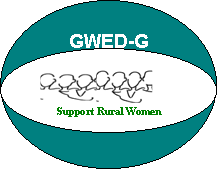 Job Advertisement for Gender Project ManagerJob Advertisement for Gender Project ManagerJob Advertisement for Gender Project ManagerBackground: Gulu Women Economic Development and Globalization (GWED-G) has secured 15 -months funding from Women’s Peace & Humanitarian Fund (WPHF) to implement Empowering Women for Peace in Northern Uganda (EWOP-NU) project in the districts of Amuru, Gulu and Lamwo. EWOP-NU aims at increasing women’s leadership and active participation in conflict prevention in Acholi Region, where women’s meaningful participation is lacking impeding the acceleration of peaceful relations. EWOP-NU seeks to accomplish this through focus on trainings and facilitating strategic interactions from the communal to international level. EWOP-NU looks to open opportunities for women’s wholehearted inclusion in conflict prevention and decision making processes (particularly in governance and democratic processes) to accelerate peace building in Northern Uganda.Background: Gulu Women Economic Development and Globalization (GWED-G) has secured 15 -months funding from Women’s Peace & Humanitarian Fund (WPHF) to implement Empowering Women for Peace in Northern Uganda (EWOP-NU) project in the districts of Amuru, Gulu and Lamwo. EWOP-NU aims at increasing women’s leadership and active participation in conflict prevention in Acholi Region, where women’s meaningful participation is lacking impeding the acceleration of peaceful relations. EWOP-NU seeks to accomplish this through focus on trainings and facilitating strategic interactions from the communal to international level. EWOP-NU looks to open opportunities for women’s wholehearted inclusion in conflict prevention and decision making processes (particularly in governance and democratic processes) to accelerate peace building in Northern Uganda.Background: Gulu Women Economic Development and Globalization (GWED-G) has secured 15 -months funding from Women’s Peace & Humanitarian Fund (WPHF) to implement Empowering Women for Peace in Northern Uganda (EWOP-NU) project in the districts of Amuru, Gulu and Lamwo. EWOP-NU aims at increasing women’s leadership and active participation in conflict prevention in Acholi Region, where women’s meaningful participation is lacking impeding the acceleration of peaceful relations. EWOP-NU seeks to accomplish this through focus on trainings and facilitating strategic interactions from the communal to international level. EWOP-NU looks to open opportunities for women’s wholehearted inclusion in conflict prevention and decision making processes (particularly in governance and democratic processes) to accelerate peace building in Northern Uganda.Background: Gulu Women Economic Development and Globalization (GWED-G) has secured 15 -months funding from Women’s Peace & Humanitarian Fund (WPHF) to implement Empowering Women for Peace in Northern Uganda (EWOP-NU) project in the districts of Amuru, Gulu and Lamwo. EWOP-NU aims at increasing women’s leadership and active participation in conflict prevention in Acholi Region, where women’s meaningful participation is lacking impeding the acceleration of peaceful relations. EWOP-NU seeks to accomplish this through focus on trainings and facilitating strategic interactions from the communal to international level. EWOP-NU looks to open opportunities for women’s wholehearted inclusion in conflict prevention and decision making processes (particularly in governance and democratic processes) to accelerate peace building in Northern Uganda.Number of Position(s)One (1)One (1)One (1)ReportingTechnical Advisor (TA)Technical Advisor (TA)Technical Advisor (TA)Duty Station Gulu with responsibilities over Amuru and Lamwo Gulu with responsibilities over Amuru and Lamwo Gulu with responsibilities over Amuru and Lamwo Starting Date February 2021February 2021February 2021Purpose Under the general guidance and supervision of the Technical Adviser, the Project Manager will coordinate the implementation of interventions on women and peace as planned in EWOP-NU project Under the general guidance and supervision of the Technical Adviser, the Project Manager will coordinate the implementation of interventions on women and peace as planned in EWOP-NU project Under the general guidance and supervision of the Technical Adviser, the Project Manager will coordinate the implementation of interventions on women and peace as planned in EWOP-NU project Duties Summary of key functions Leading the implementation of the project;Monitoring e evaluation;Leading activities and office coordination; andOther supportive functions/duties.Project Implementation Lead the effective, efficient and rapid implementation of project activities on the basis of the annual work plan (agreed between WPHF/UN Women) in order to best achieve project results.Regular follow-up with partners and key project stakeholders Lead the organization of all project events, including training, coordination meetings , conferences etc.. Ensure an effective flow of information, communication and coordination with and between the project and key stakeholders and partners Maintain regular communication and provide technical and logistical support to initiatives related to EWOP-NUProvide guidance and support to project community based organizations/structures , local networks and partners in carrying out specific EWOP activities.Prepare  weekly ,, monthly , quarterly , annual and final report   for  EWOP-NU Regularly monitor the implementation of project activities, conduct field visits and maintain close communication with project beneficiaries, consultants and service providersMaintain records and file all documents related to the planning and implementation of the project in accordance with GWED-G standardsEnsure continuous coordination, guidance and supervision with project implementation partners, including civil society organizationsParticipate in  Working Group Gender working group meetings in Gulu, Amuru and Lamwo Duties Summary of key functions Leading the implementation of the project;Monitoring e evaluation;Leading activities and office coordination; andOther supportive functions/duties.Project Implementation Lead the effective, efficient and rapid implementation of project activities on the basis of the annual work plan (agreed between WPHF/UN Women) in order to best achieve project results.Regular follow-up with partners and key project stakeholders Lead the organization of all project events, including training, coordination meetings , conferences etc.. Ensure an effective flow of information, communication and coordination with and between the project and key stakeholders and partners Maintain regular communication and provide technical and logistical support to initiatives related to EWOP-NUProvide guidance and support to project community based organizations/structures , local networks and partners in carrying out specific EWOP activities.Prepare  weekly ,, monthly , quarterly , annual and final report   for  EWOP-NU Regularly monitor the implementation of project activities, conduct field visits and maintain close communication with project beneficiaries, consultants and service providersMaintain records and file all documents related to the planning and implementation of the project in accordance with GWED-G standardsEnsure continuous coordination, guidance and supervision with project implementation partners, including civil society organizationsParticipate in  Working Group Gender working group meetings in Gulu, Amuru and Lamwo Duties Summary of key functions Leading the implementation of the project;Monitoring e evaluation;Leading activities and office coordination; andOther supportive functions/duties.Project Implementation Lead the effective, efficient and rapid implementation of project activities on the basis of the annual work plan (agreed between WPHF/UN Women) in order to best achieve project results.Regular follow-up with partners and key project stakeholders Lead the organization of all project events, including training, coordination meetings , conferences etc.. Ensure an effective flow of information, communication and coordination with and between the project and key stakeholders and partners Maintain regular communication and provide technical and logistical support to initiatives related to EWOP-NUProvide guidance and support to project community based organizations/structures , local networks and partners in carrying out specific EWOP activities.Prepare  weekly ,, monthly , quarterly , annual and final report   for  EWOP-NU Regularly monitor the implementation of project activities, conduct field visits and maintain close communication with project beneficiaries, consultants and service providersMaintain records and file all documents related to the planning and implementation of the project in accordance with GWED-G standardsEnsure continuous coordination, guidance and supervision with project implementation partners, including civil society organizationsParticipate in  Working Group Gender working group meetings in Gulu, Amuru and Lamwo Duties Summary of key functions Leading the implementation of the project;Monitoring e evaluation;Leading activities and office coordination; andOther supportive functions/duties.Project Implementation Lead the effective, efficient and rapid implementation of project activities on the basis of the annual work plan (agreed between WPHF/UN Women) in order to best achieve project results.Regular follow-up with partners and key project stakeholders Lead the organization of all project events, including training, coordination meetings , conferences etc.. Ensure an effective flow of information, communication and coordination with and between the project and key stakeholders and partners Maintain regular communication and provide technical and logistical support to initiatives related to EWOP-NUProvide guidance and support to project community based organizations/structures , local networks and partners in carrying out specific EWOP activities.Prepare  weekly ,, monthly , quarterly , annual and final report   for  EWOP-NU Regularly monitor the implementation of project activities, conduct field visits and maintain close communication with project beneficiaries, consultants and service providersMaintain records and file all documents related to the planning and implementation of the project in accordance with GWED-G standardsEnsure continuous coordination, guidance and supervision with project implementation partners, including civil society organizationsParticipate in  Working Group Gender working group meetings in Gulu, Amuru and Lamwo Education and ExperienceHolder of degree in Social Science and Humanities  Masters Degree is preferred. Minimum of 5 years’ work experience in the field Gender, Peace and conflict is a must.Fluency in English and ability to communicate in any of the Luo Languages is required.Demonstrable ability at report writing, presentations and budget management Computer skill i.e. MS Office.Female applicants are encouraged to apply Excellent communication skillsExperience in adult learning educationExperience working on complex and high level donor projects working with women.Ability to work independently with minimum supervision.Education and ExperienceHolder of degree in Social Science and Humanities  Masters Degree is preferred. Minimum of 5 years’ work experience in the field Gender, Peace and conflict is a must.Fluency in English and ability to communicate in any of the Luo Languages is required.Demonstrable ability at report writing, presentations and budget management Computer skill i.e. MS Office.Female applicants are encouraged to apply Excellent communication skillsExperience in adult learning educationExperience working on complex and high level donor projects working with women.Ability to work independently with minimum supervision.Education and ExperienceHolder of degree in Social Science and Humanities  Masters Degree is preferred. Minimum of 5 years’ work experience in the field Gender, Peace and conflict is a must.Fluency in English and ability to communicate in any of the Luo Languages is required.Demonstrable ability at report writing, presentations and budget management Computer skill i.e. MS Office.Female applicants are encouraged to apply Excellent communication skillsExperience in adult learning educationExperience working on complex and high level donor projects working with women.Ability to work independently with minimum supervision.Education and ExperienceHolder of degree in Social Science and Humanities  Masters Degree is preferred. Minimum of 5 years’ work experience in the field Gender, Peace and conflict is a must.Fluency in English and ability to communicate in any of the Luo Languages is required.Demonstrable ability at report writing, presentations and budget management Computer skill i.e. MS Office.Female applicants are encouraged to apply Excellent communication skillsExperience in adult learning educationExperience working on complex and high level donor projects working with women.Ability to work independently with minimum supervision.How to apply How to apply Send your CV and cover letter with 3 work related referees ONLY by e-mail to jobs@gwed-g.org. Please mark your application. Closing date is 5PM on Friday January 29nd, 2021. While we thank all applicants for your interest, only those selected for interviews will be contacted. Any form of lobbying will lead to automatic disqualificationSend your CV and cover letter with 3 work related referees ONLY by e-mail to jobs@gwed-g.org. Please mark your application. Closing date is 5PM on Friday January 29nd, 2021. While we thank all applicants for your interest, only those selected for interviews will be contacted. Any form of lobbying will lead to automatic disqualification